.The FeederThe FeederThe FeederDecember 2023December 2023celebrating another successful year!celebrating another successful year!celebrating another successful year!celebrating another successful year!celebrating another successful year!celebrating another successful year!celebrating another successful year!It is hard to believe that another full year is about over. As we prepare to close out this calendar year, I have thought a lot about our successes this year. While there has certainly been enough challenges to ponder on, we are also very proud of how well the year went for our customers, vendors, haulers, and our hard working staff. We have maintained very similar production and sales numbers to last year, which is perfectly fine with us as we have been waiting for the business to catch up with our recent expansions and plateau to it’s normal operating level. Our largest success for this year was celebrating our ten year anniversary. I started this business on a whim in January 2013, with no thoughts or ideas of its future direction and the potential size it would someday become. I am extremely proud of our hard working staff who have put countless hours in towards the constructing and operating of this business over these past ten years. We celebrated this major achievement in August with our 10 Year Anniversary Open House, which was attended by approxiamentely 300 people! 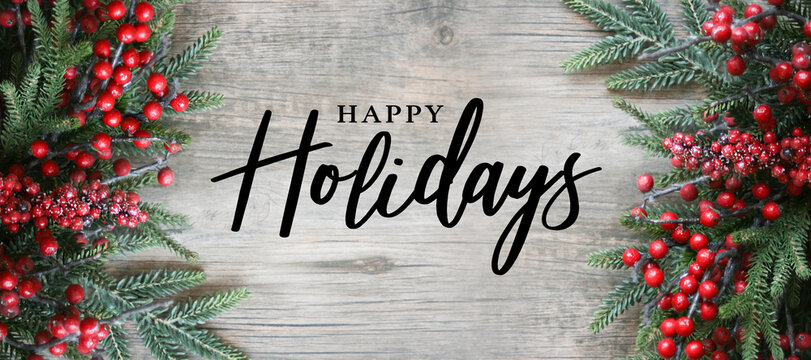 It is hard to believe that another full year is about over. As we prepare to close out this calendar year, I have thought a lot about our successes this year. While there has certainly been enough challenges to ponder on, we are also very proud of how well the year went for our customers, vendors, haulers, and our hard working staff. We have maintained very similar production and sales numbers to last year, which is perfectly fine with us as we have been waiting for the business to catch up with our recent expansions and plateau to it’s normal operating level. Our largest success for this year was celebrating our ten year anniversary. I started this business on a whim in January 2013, with no thoughts or ideas of its future direction and the potential size it would someday become. I am extremely proud of our hard working staff who have put countless hours in towards the constructing and operating of this business over these past ten years. We celebrated this major achievement in August with our 10 Year Anniversary Open House, which was attended by approxiamentely 300 people! Obviously, this business would have never reached it’s 10th year without our dedicated staff. I truly appreciate everyone’s hard work and am proud to have them on our team! This team includes:James (myself, 10 Years), CEOPaige (7 Years), CFODouglas (5 Years), COOAmanda (6 Years), Marketing & ChefDan (5 Years), Feed Truck DriverAndy (1 Year), Plant Manager & Truck DriverTanner (3 Years), Feed Mill OperatorKyle (3 Years), Truck DriverErik (1 Year), Pellet Mill OperatorJeremy (6 Years), Pellet Mill OperatorColby (2 Years), Pellet Mill Operator & UtilityJim (Milt) (New Hire), Bagging & WarehouseWe thank each and everyone of these employees for their service, and will show our appreication to them at our upcoming ‘Winterfest’ holiday party in December! We also greatly appreciate our working relationships with our vendors, outside haulers, and certainly the ones who keep us in business – our loyal customers including yourself! Enclosed, you’ll find a magnet feed truck to place on your fridge or file cabinet as a gift of appreciation for your support! Obviously, this business would have never reached it’s 10th year without our dedicated staff. I truly appreciate everyone’s hard work and am proud to have them on our team! This team includes:James (myself, 10 Years), CEOPaige (7 Years), CFODouglas (5 Years), COOAmanda (6 Years), Marketing & ChefDan (5 Years), Feed Truck DriverAndy (1 Year), Plant Manager & Truck DriverTanner (3 Years), Feed Mill OperatorKyle (3 Years), Truck DriverErik (1 Year), Pellet Mill OperatorJeremy (6 Years), Pellet Mill OperatorColby (2 Years), Pellet Mill Operator & UtilityJim (Milt) (New Hire), Bagging & WarehouseWe thank each and everyone of these employees for their service, and will show our appreication to them at our upcoming ‘Winterfest’ holiday party in December! We also greatly appreciate our working relationships with our vendors, outside haulers, and certainly the ones who keep us in business – our loyal customers including yourself! Enclosed, you’ll find a magnet feed truck to place on your fridge or file cabinet as a gift of appreciation for your support! bedding productsBBBRRRR – It is COLD outside!! As I write this monthly newsletter, it is about zero degrees outside as we come into the cold winter season. Did you know that we retail SunCoast Pine Shavings, which are OMRI Approved for Organic Use? These shavings are extra large flake and triple screened to remove dust and debris and can extend up to 12 cubic feet of bedding! I personally greatly enjoy using these shavings in our own chicken coops to keep our birds warm and eggs clean. We also carry Mistral, which is a powder that is used to soak up moisture in bedding packs and keep your nests dry. Mistral is also used to dry newborn stock off, especially baby pigs when sows are giving birth. The faster and earlier a newborn piglet is fully dried off, the faster that piglet will warm up and start walking, which means the earlier that piglet will find its way to the mother sow and start sucking. Any pig producers who farrow in the winter months, I HIGHLY recommend trying this product out! 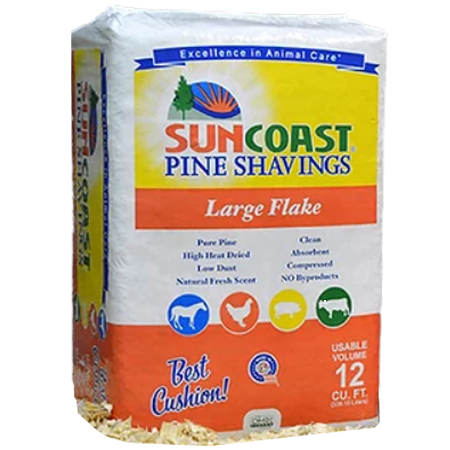 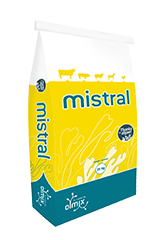 bedding productsBBBRRRR – It is COLD outside!! As I write this monthly newsletter, it is about zero degrees outside as we come into the cold winter season. Did you know that we retail SunCoast Pine Shavings, which are OMRI Approved for Organic Use? These shavings are extra large flake and triple screened to remove dust and debris and can extend up to 12 cubic feet of bedding! I personally greatly enjoy using these shavings in our own chicken coops to keep our birds warm and eggs clean. We also carry Mistral, which is a powder that is used to soak up moisture in bedding packs and keep your nests dry. Mistral is also used to dry newborn stock off, especially baby pigs when sows are giving birth. The faster and earlier a newborn piglet is fully dried off, the faster that piglet will warm up and start walking, which means the earlier that piglet will find its way to the mother sow and start sucking. Any pig producers who farrow in the winter months, I HIGHLY recommend trying this product out! 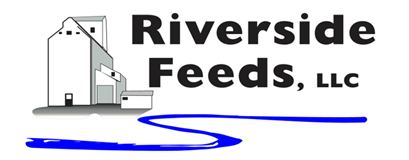 Warehouse offerings!Warehouse offerings!Warehouse offerings!Warehouse offerings!Warehouse offerings!Warehouse offerings!Warehouse offerings!Current specials of available supplies. Please refer to enclosed Price List for all products. All items/products are FOB Riceville, IA. Please call to verify availability on all products. Customer pickup or delivery of products can be arranged anytime. Current specials of available supplies. Please refer to enclosed Price List for all products. All items/products are FOB Riceville, IA. Please call to verify availability on all products. Customer pickup or delivery of products can be arranged anytime. Current specials of available supplies. Please refer to enclosed Price List for all products. All items/products are FOB Riceville, IA. Please call to verify availability on all products. Customer pickup or delivery of products can be arranged anytime. Current specials of available supplies. Please refer to enclosed Price List for all products. All items/products are FOB Riceville, IA. Please call to verify availability on all products. Customer pickup or delivery of products can be arranged anytime. Current specials of available supplies. Please refer to enclosed Price List for all products. All items/products are FOB Riceville, IA. Please call to verify availability on all products. Customer pickup or delivery of products can be arranged anytime. Current specials of available supplies. Please refer to enclosed Price List for all products. All items/products are FOB Riceville, IA. Please call to verify availability on all products. Customer pickup or delivery of products can be arranged anytime. Smidley Livestock Waterer Equipment: single, double, and triple hog drinking bars and scales available in used, refurbished condition. Smidley used equipment special: Hog, Sheep, Goat portable head chute! A great condition oldie. Asking $950 OBO. New digital hog scale available.  Smidley Livestock Waterer Equipment: single, double, and triple hog drinking bars and scales available in used, refurbished condition. Smidley used equipment special: Hog, Sheep, Goat portable head chute! A great condition oldie. Asking $950 OBO. New digital hog scale available.  Smidley Livestock Waterer Equipment: single, double, and triple hog drinking bars and scales available in used, refurbished condition. Smidley used equipment special: Hog, Sheep, Goat portable head chute! A great condition oldie. Asking $950 OBO. New digital hog scale available.  Dr. Paul’s Lab Clean Start Pellets – All natural dewormer/intestinal cleanser for ALL species of livestock! $85 / 25#Organic Opro 40 Soy Protein – Available either bulk or 2,000# totes. $900 / ton. Organic Soybean Meal - $950 / ton. Can blend these products.Organic Apple Cider Vinegar – 55 gal drums $525, or 4 gal pail $45. Non-GMO Apple Cider Vinegar avail too.Organic Steamed Rolled Oats – Available in 2,000# totes or bulk. $1000 / ton. EXPANDED Retail Shelf: Smidley, Crystal Creek, Fertrell, Redmond Agriculture, Redmond human (Real Salt & Re-Lyte) & hunt products, Dr. Paul’s Lab, Dr. Sarah’s Essentials, Pyganic, Apple Cider Vinegar – For humans and animals! Dr. Paul’s Lab Clean Start Pellets – All natural dewormer/intestinal cleanser for ALL species of livestock! $85 / 25#Organic Opro 40 Soy Protein – Available either bulk or 2,000# totes. $900 / ton. Organic Soybean Meal - $950 / ton. Can blend these products.Organic Apple Cider Vinegar – 55 gal drums $525, or 4 gal pail $45. Non-GMO Apple Cider Vinegar avail too.Organic Steamed Rolled Oats – Available in 2,000# totes or bulk. $1000 / ton. EXPANDED Retail Shelf: Smidley, Crystal Creek, Fertrell, Redmond Agriculture, Redmond human (Real Salt & Re-Lyte) & hunt products, Dr. Paul’s Lab, Dr. Sarah’s Essentials, Pyganic, Apple Cider Vinegar – For humans and animals! Dr. Paul’s Lab Clean Start Pellets – All natural dewormer/intestinal cleanser for ALL species of livestock! $85 / 25#Organic Opro 40 Soy Protein – Available either bulk or 2,000# totes. $900 / ton. Organic Soybean Meal - $950 / ton. Can blend these products.Organic Apple Cider Vinegar – 55 gal drums $525, or 4 gal pail $45. Non-GMO Apple Cider Vinegar avail too.Organic Steamed Rolled Oats – Available in 2,000# totes or bulk. $1000 / ton. EXPANDED Retail Shelf: Smidley, Crystal Creek, Fertrell, Redmond Agriculture, Redmond human (Real Salt & Re-Lyte) & hunt products, Dr. Paul’s Lab, Dr. Sarah’s Essentials, Pyganic, Apple Cider Vinegar – For humans and animals! 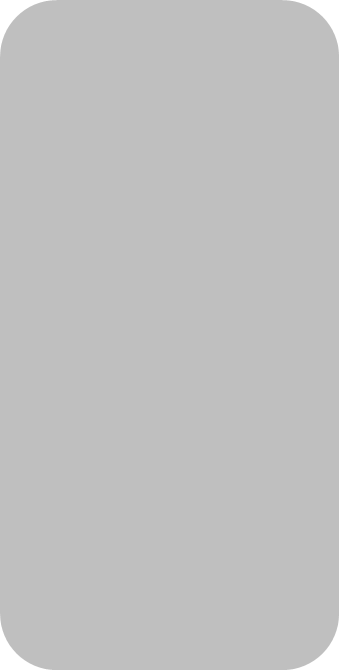 